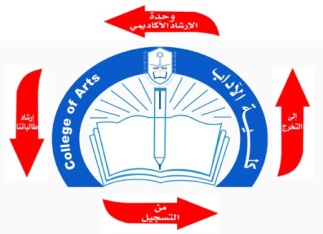 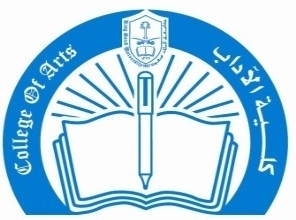 وحدة الإرشاد الأكاديمي بكلية الآدابالخطة الزمنية للدورات التدريبية و ورش عمل على مستوى كلية الآداب للفصل الدراسي الثاني من عام 1433/1434هـاليومالتاريخالوقتالمكانالقسمعنوان الورشةاسم مقدمة الورشةالأثنين6/5/1434هـمن9 إلى10قاعة المؤتمرات والندوات في مبنى 26 الدور الأرضياللغة العربيةالحوار الناجحأ. الجوهرة المعيوفالأحد26/5/1434هـمن 9إلى10قاعة المؤتمرات والندوات في مبنى 26 الدور الأرضيالدراسات الاجتماعيةواقع المشكلات الأكاديمية في كلية الآدابد.خولة السبتيالأحد26/5/1434هـمن 9إلى10قاعة المؤتمرات والندوات في مبنى 26 الدور الأرضيالدراسات الاجتماعيةواقع المشكلات الأكاديمية في كلية الآدابد.هيا الشبيبالأربعاء29/5/1434هـمن10إلى11قاعة المؤتمرات والندوات في مبنى 26 الدور الأرضياللغة الإنجليزيةضوابط التصرف في الحرم الجامعيأ.دانا السديريالسبت10/6/1434هـمن 9 إلى 10قاعة المؤتمرات والندوات في مبنى 26 الدور الأرضيالجغرافياطرق الاستيعاب والمذاكرةأ.وفاء أبو خليلالأثنين12/6/1434من 10 إلى11قاعة المؤتمرات والندوات في مبنى 26 الدور الأرضيالتاريخآلية العمل الجماعي وأثرها على شخصية الطالبأ.خلود الحبيبي